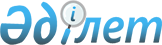 О внесении дополнения в постановление Правительства Республики Казахстан от 26 июля 2007 года № 633 "О дивидендах на государственные пакеты акций и доходах на государственные доли участия в организациях"
					
			Утративший силу
			
			
		
					Постановление Правительства Республики Казахстан от 29 декабря 2018 года № 933. Утратило силу постановлением Правительства Республики Казахстан от 27 марта 2020 года № 142
      Сноска. Утратило силу постановлением Правительства РК от 27.03.2020 № 142.
      Правительство Республики Казахстан ПОСТАНОВЛЯЕТ:
      1. Внести в постановление Правительства Республики Казахстан от 26 июля 2007 года № 633 "О дивидендах на государственные пакеты акций и доходах на государственные доли участия в организациях" следующее дополнение:
      пункт 1 дополнить подпунктом 3-6) следующего содержания:
      "3-6) акционерное общество "Национальная компания "Астана ЭКСПО-2017", сто процентов акций которого находятся в республиканской собственности, по итогам 2017 года направляет на выплату дивидендов на государственный пакет акций 6 (шесть) процентов от чистого дохода;".
      2. Настоящее постановление вводится в действие со дня его подписания.
					© 2012. РГП на ПХВ «Институт законодательства и правовой информации Республики Казахстан» Министерства юстиции Республики Казахстан
				
      Премьер-Министр
Республики Казахстан 

Б. Сагинтаев
